Publicado en Las Palmas de Gran Canaria el 19/10/2022 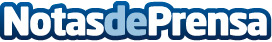 Repara tu Deuda Abogados cancela 104.649€ en Las Palmas de Gran Canaria con la Ley de Segunda OportunidadEl despacho de abogados referente en la Ley de Segunda Oportunidad es pionero en la aplicación de esta legislación en EspañaDatos de contacto:David Guerrero655956735Nota de prensa publicada en: https://www.notasdeprensa.es/repara-tu-deuda-abogados-cancela-104-649-en Categorias: Nacional Derecho Finanzas Canarias http://www.notasdeprensa.es